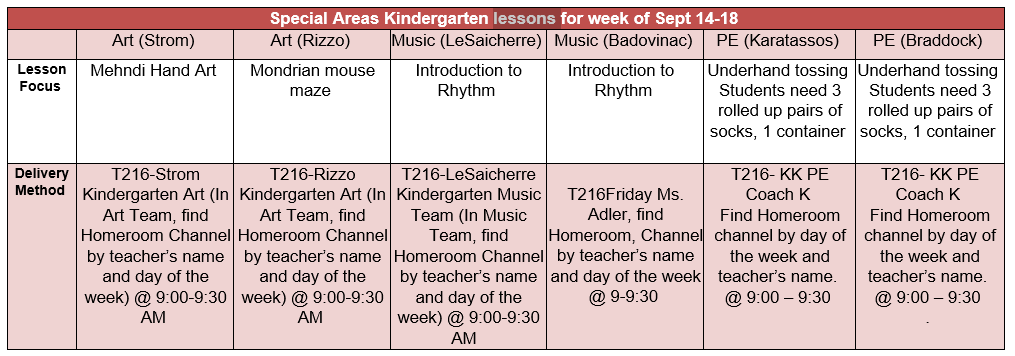 Week of : September 14, 2020Grade Level: KindergartenPYP Unit and Central Idea: Who We Are- Roles and responsibilities help us make connections.PYP Unit and Central Idea: Who We Are- Roles and responsibilities help us make connections.Prioritized Standards Addressed This Week:Math MGSEK.G.1  Describe objects in the environment using names of shapes, and describe the relative positions of these objects using terms such as above, below, beside, in front of, behind, and next to. MGSEK.G. 4  Analyze and compare two- and three-dimensional shapes, in different sizes and orientations, using informal language to describe their similarities, differences, parts (e.g., number of sides and vertices/“corners”) and other attributes (e.g., having sides of equal length).Prioritized Standards Addressed This Week:Math MGSEK.G.1  Describe objects in the environment using names of shapes, and describe the relative positions of these objects using terms such as above, below, beside, in front of, behind, and next to. MGSEK.G. 4  Analyze and compare two- and three-dimensional shapes, in different sizes and orientations, using informal language to describe their similarities, differences, parts (e.g., number of sides and vertices/“corners”) and other attributes (e.g., having sides of equal length).Reading/ ELA ELAGSEKRL10: ELAGSEKRF3: Know and apply grade-level phonics and word analysis skills in decoding words. ELAGSEKRL1: With prompting and support, ask and answer questions about key details in a textReading/ ELA ELAGSEKRL10: ELAGSEKRF3: Know and apply grade-level phonics and word analysis skills in decoding words. ELAGSEKRL1: With prompting and support, ask and answer questions about key details in a textScience/ Social Studies  SSKCG1 The student will demonstrate an understanding of good citizenship.  SSKE1 Describe the work that people do such as: police officer, fire fighter, soldier, mail carrier, farmer, doctor, teacher, etc.Science/ Social Studies  SSKCG1 The student will demonstrate an understanding of good citizenship.  SSKE1 Describe the work that people do such as: police officer, fire fighter, soldier, mail carrier, farmer, doctor, teacher, etc. Asterisk & Highlighted items will be graded                   Lessons Highlighted in blue will be Synchronous Lessons (Live in Teams)                                                       Synchronous – Live    Asynchronous – Not live Asterisk & Highlighted items will be graded                   Lessons Highlighted in blue will be Synchronous Lessons (Live in Teams)                                                       Synchronous – Live    Asynchronous – Not liveMONDAYTUESDAYWEDNESDAYTHURSDAYFRIDAYStudent Login/Morning Meeting (SEL)8:15 a.m. Focus LessonsSynchronous- Share ScreenHeards Ferry Live SEL- How Can You Bounce Back?Video and DiscussFocus LessonsSynchronous- Share ScreenHeards Ferry LiveSEL- How Can You Bounce Back?Focus LessonsSynchronous- Share Screen Heards Ferry LiveMorning MeetingCounselor Lesson-ListeningFocus LessonsSynchronous- Share Screen Heards Ferry LiveMorning MeetingFocus LessonsSynchronous- Share Screen Heards Ferry LiveMorning MeetingAnnounce student of the week for next weekMath 8:30 a.m.Synchronous  - Teacher will meet with Monday math small group for FTF students onlyIf you are not meeting in small group, please watch pre-recorded lesson and complete assignment listed below in “Student Independent Practice”Seesaw lesson and activity- 3d shapes introduction and names/ how are 2d shapes and 3d shapes differentSynchronous  - Teacher will meet with Tuesday math small group for FTF students.If you are not meeting in small group, please watch pre-recorded lesson and complete assignment listed below in “Student Independent Practice”Seesaw lesson and activity- 3d shapes- talk about faces, edges, and verticesSynchronous  - Teacher will meet with Wednesday math small group for students who are not able to attend FTFIf you are not meeting in small group, please watch pre-recorded lesson and complete assignment listed below in “Student Independent Practice”Synchronous  - Teacher will meet with Math Whole Group—All Students will join  If you are not meeting in small group, please watch pre-recorded lesson and complete assignment listed below in “Student Independent Practice”Seesaw lesson and activity- 3d shape poem and activity3d shape hunt Synchronous  -Friday math small group for FTF students. If you are not meeting in small group, please watch pre-recorded lesson and complete assignment listed below in “Student Independent Practice”2d/3d shape jeopardy Students will complete independent practice activities when finished in whole group math.Seesaw lesson and activity- making 3d shapes out of different materialsMath 8:30 a.m.Student Independent PracticeIn Seesaw, find the activity below. Watch the instructional video and complete the assignment.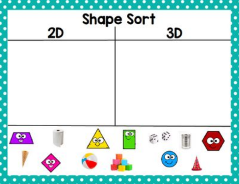 Student Independent PracticeIn Seesaw, find the activity below. Watch the instructional video and complete the assignment.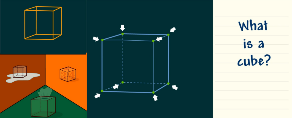 Student Independent PracticeIn Seesaw, find the activity below. Watch the instructional video and complete the assignment.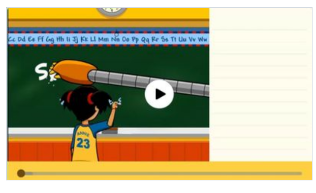 Student Independent PracticeIn Seesaw, find the activity below. Watch the instructional video and complete the assignment.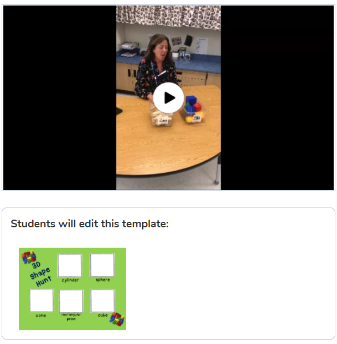 Student Independent PracticeIn Seesaw, find the activity below. Watch the instructional video and complete the assignment.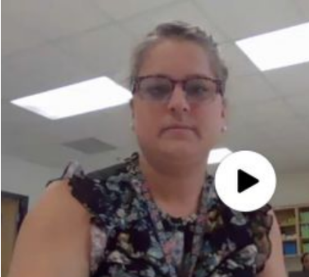 Specials9:00amArt with Ms.RizzoSpecials will now be conducted in Teams instead of Seesaw. When you join your specials team, find and click on the channel with our day and class name on it.If you have any assignments to turn in, you will continue to submit them via Seesaw. No specials day- Go Noodle, Iready reading and/or math, catch up on/begin independent practice, EPIC books, etcMusic with Ms. LeSaicherreSpecials will now be conducted in Teams instead of Seesaw. When you join your specials team, find and click on the channel with our day and class name on it.If you have any assignments to turn in, you will continue to submit them via Seesaw.PE with Coach KSpecials will now be conducted in Teams instead of Seesaw. When you join your specials team, find and click on the channel with our day and class name on it.If you have any assignments to turn in, you will continue to submit them via Seesaw.PE with Coach KSpecials will now be conducted in Teams instead of Seesaw. When you join your specials team, find and click on the channel with our day and class name on it.If you have any assignments to turn in, you will continue to submit them via Seesaw.Reading/ELA10:00 a.m.Synchronous  - Teacher will meet with Monday reading small group.Activity:  Review letter Sounds Make Predictions etc. about bookSight Words: I, me, like, my  Teacher will read: “The Billy Goats Gruff” If you are not meeting in small group, please watch pre-recorded lesson and complete assignment listed below in “Student Independent Practice”Synchronous  - Teacher will meet with Tuesday reading  small group.Activity:  Review letter Sounds Make Predictions etc. about bookSight Words: I, me, like , my  Teacher will read: “The Billy Goats Gruff” If you are not meeting in small group, please watch pre-recorded lesson and complete assignment listed below in “Student Independent Practice”Synchronous  - Teacher will meet with Wednesday reading small group.Activity:  Review letter Sounds Make Predictions etc. about bookSight Words: I, me, like , my  Teacher will read: “The Billy Goats Gruff” If you are not meeting in small group, please watch pre-recorded lesson and complete assignment listed below in “Student Independent Practice”Synchronous  - Teacher will meet with Thursday reading small groupActivity:  Review letter Sounds Make Predictions etc. about bookSight Words: I, me, like , my  Teacher will read: “The Billy Goats Gruff” If you are not meeting in small group, please watch pre-recorded lesson and complete assignment listed below in “Student Independent Practice”Synchronous  -Whole group- Read “Billy Goats Gruff “ Together and bring story alive  Students will complete independent practice activities when finished in whole group reading.Reading/ELA10:00 a.m.Student Independent PracticeReadingWatch the reading lesson on Seesaw called “Readers can read stories they have heard a zillion times.”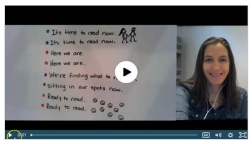 The assignment today is listening to “The Three Billy Goats Gruff” read aloud which can be found on Seesaw.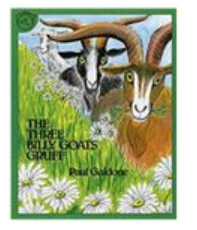 PhonicsWatch the video lesson on Seesaw. Practice writing uppercase and lowercase letter Ll. Then, circle the correct beginning sound for each picture. 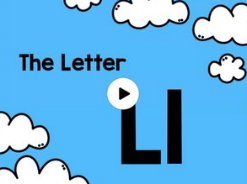 Student Independent PracticeReading On Seesaw, watch the reading lesson on “Making the Words and the Pictures Match” and complete the assignment.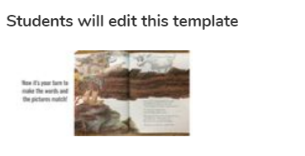 Phonics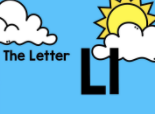 Student Independent Practice Writing Bend 1 Session 4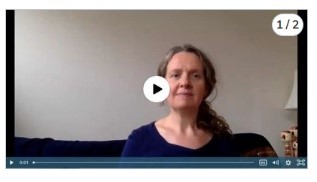 PhonicsWatch the video lesson on the letter H. Then, draw a line from each picture to its correct beginning sound.  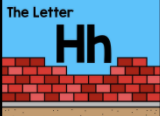 Student Independent PracticeWriting Bend 1 Session 5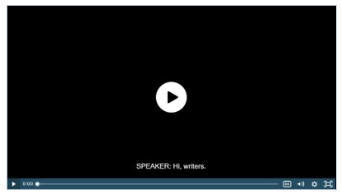 PhonicsWatch the video lesson on the Letter H. Then, find two items around the house that begin with the letter H and take a picture of them.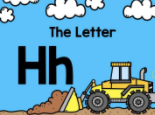 Student Independent PracticeBlending BoardPhonics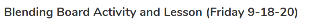 Social Studies /Science10:45 a.m.Focused LessonNo synchronous component. Please watch the video on community helpers answering your questions from last week! Focused LessonNo synchronous component. Please watch the video on community helpers answering your questions from last week!Focused LessonNo synchronous component. Please watch the video on community helpers answering your questions from last week!Focused LessonNo synchronous component. Please watch the video on community helpers answering your questions from last week!Focused LessonNo synchronous component. Please watch the video on community helpers answering your questions from last week!Social Studies /Science10:45 a.m.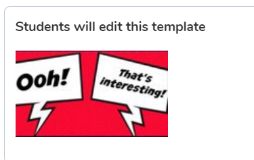 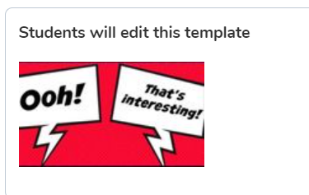 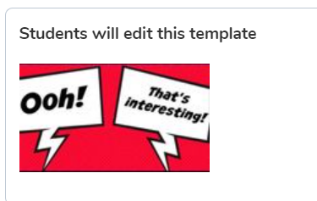 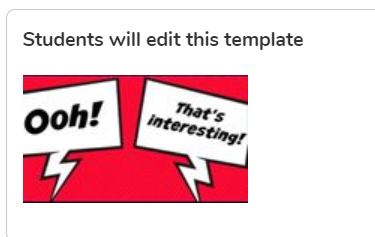 Our country of study is India! For international inquirers this month, we will be focusing on Geography. Research one fact about France’s geography. Draw a picture, label and/or write a sentence about your picture.  Post to Seesaw  Independent Work Time 12:00-12:45Finish any Seesaw workIready readingFinish any Seesaw workIready mathFinish any Seesaw workIready readingFinish any Seesaw workIready mathFinish any Seesaw workIready readingDue DatesAll Independent practice activities will be due Friday October 9th. All Independent practice activities will be due Friday October 9th. All Independent practice activities will be due Friday October 9th. All Independent practice activities will be due Friday October 9th. All Independent practice activities will be due Friday October 9th. 